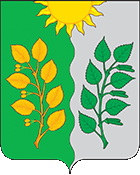 Собрание представителей сельского поселения Сухая Вязовка  муниципального  района ВолжскийСамарской областиЧетвертого созыва             ПРОЕКТРЕШЕНИЕ     № 1                                                                              «13» января 2023г.                                             «О внесении изменений в Решение Собрания представителей сельского поселения Сухая Вязовка муниципального района Волжский Самарской области от 29.12.2022 № 45 «Об утверждении бюджета сельского поселения Сухая Вязовка муниципального района Волжский Самарской области на 2023 год и плановый период 2024-2025 годов»В соответствии с Бюджетным кодексом Российской Федерации, Федеральным законом от 06.10.2003 № 131-ФЗ «Об общих принципах организации местного самоуправления в Российской Федерации», Уставом сельского поселения Сухая Вязовка муниципального района Волжский Самарской области, Собрание представителей сельского поселения Сухая Вязовка муниципального района Волжский Самарской области РЕШИЛО:1. Внести в Решение Собрания представителей сельского поселения Сухая Вязовка муниципального района Волжский Самарской области от 29.12.2022 № 45 «Об утверждении бюджета сельского поселения Сухая Вязовка муниципального района Волжский Самарской области на 2023 год и плановый период 2024-2025 годов» следующие изменения:Пункт 1 статьи 1 изложить в следующей редакции:        1. Утвердить основные характеристики местного бюджета на 2023 год:	общий объем доходов – 26356,07 тыс. рублей,	общий объем расходов –31170,45 тыс. рублей, 	дефицит –4814,38 тыс. рублей.1.2.Приложение №1 «Распределение бюджетных ассигнований по разделам, подразделам, целевым статьям и видам расходов местного бюджета классификации расходов бюджетов бюджетной классификации Российской Федерации в ведомственной структуре расходов местного бюджета на 2023 год» изложить в редакции согласно приложению № 1 к настоящему Решению.1.3. Пункт 1 статьи 3 изложить в следующей редакции:Утвердить объем межбюджетных трансфертов получаемых из других бюджетов бюджетной системы в доход  местного      бюджета: в 2023 году – в сумме 10862,44 тыс. рублей;           в 2024 году - в сумме 2577,34тыс. рублей;            в 2025 году - в сумме 2509,40 тыс. рублей.1.3. Пункт 2 статьи 3 изложить в следующей редакции:Утвердить объем безвозмездных поступлений в доход местного      бюджета: в 2023 году – в сумме 17312,69 тыс. рублей;           в 2024 году - в сумме 5196,86 тыс. рублей;            в 2025 году - в сумме 5063,49 тыс. рублей.2.Решение сп Представителей №45 от 29 декабря 2022 года дополнить статьей 13.          Ст.13 Изложить в следующей редакции:п.1 ст.13 Утвердить объем межбюджетных трансфертов передаваемые другим бюджетам бюджетной системы :в 2023 году – в сумме  8499,73 тыс. рублей;          в 2024 году - в сумме 105,35 тыс. рублей;          в 2025 году - в сумме  0 тыс. рублей.1.6.  Приложение №5 «Источники внутреннего финансирования дефицита местного бюджета на 2023 год изложить в редакции согласно приложению №3 к настоящему Решению.2.Опубликовать настоящее Решение в газете «Вести сельского поселения» и разместить на официальном сайте администрации сельского поселения Сухая Вязовка в информационно - телекоммуникационной сети «Интернет».Глава сельского поселенияСухая Вязовка                                                                                     С.А.Петрова Председатель СобранияПредставителей    сельского поселенияСухая Вязовка                                                                                 Н.А.Ганусевич                                                                                                                                                            